EVERYBODY’S TALKING ABOUTyOU ARE CORDIALLY INVITED TO THE LAUNCH OF MY NEW mediation and associated services in folkestoneON THURSDAY, 22 NOVEMBER 2012 – 10.30AM TO 5PMat4 West Cliff Gardens FolkestoneKent CT20 1SPMediation can help you find solutions without going to Court.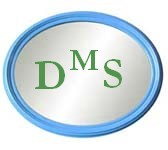 Do you understand what mediation is?Did you know that mediation can be used for almost any type of dispute, whether family, business or workplace?Did you know that mediation can assist with your financial matters in divorce regardless of whether there is a dispute?Would you prefer to find a solution to your problem without going to Court and without costs escalating so that there is nothing left?Would you prefer to retain control of your dispute between yourselves and maintain a civil relationship?Would you prefer to negotiate a win/win solution?Would you like to find out more about mediation?Come along to:4 West Cliff Gardens FolkestoneKent CT20 1SPto find out more about mediation and how mediation can assist yoursvp:Cathy o’mahoneydeal mediation serviceswww.dealmediationservices.co.ukadmin@dealmediationservices.co.uk01304 800 0010797 4820739